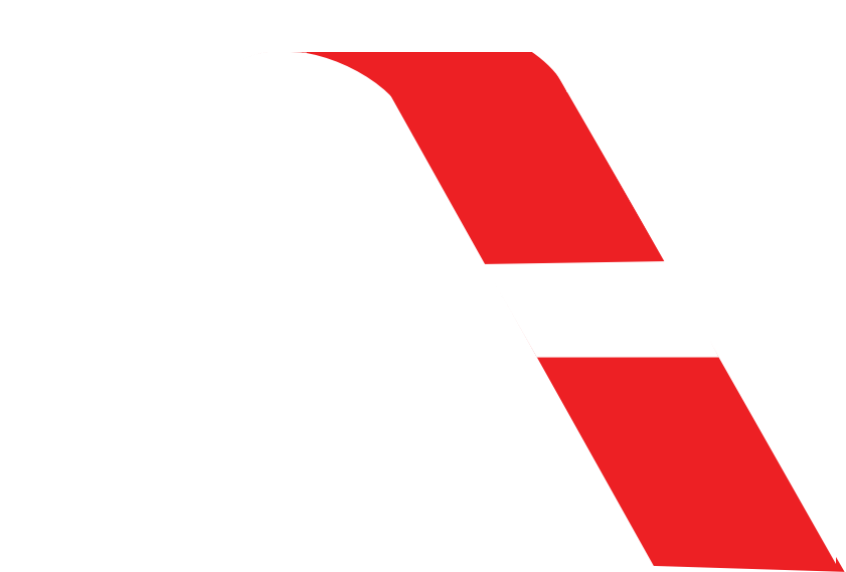 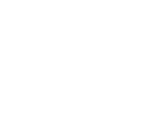 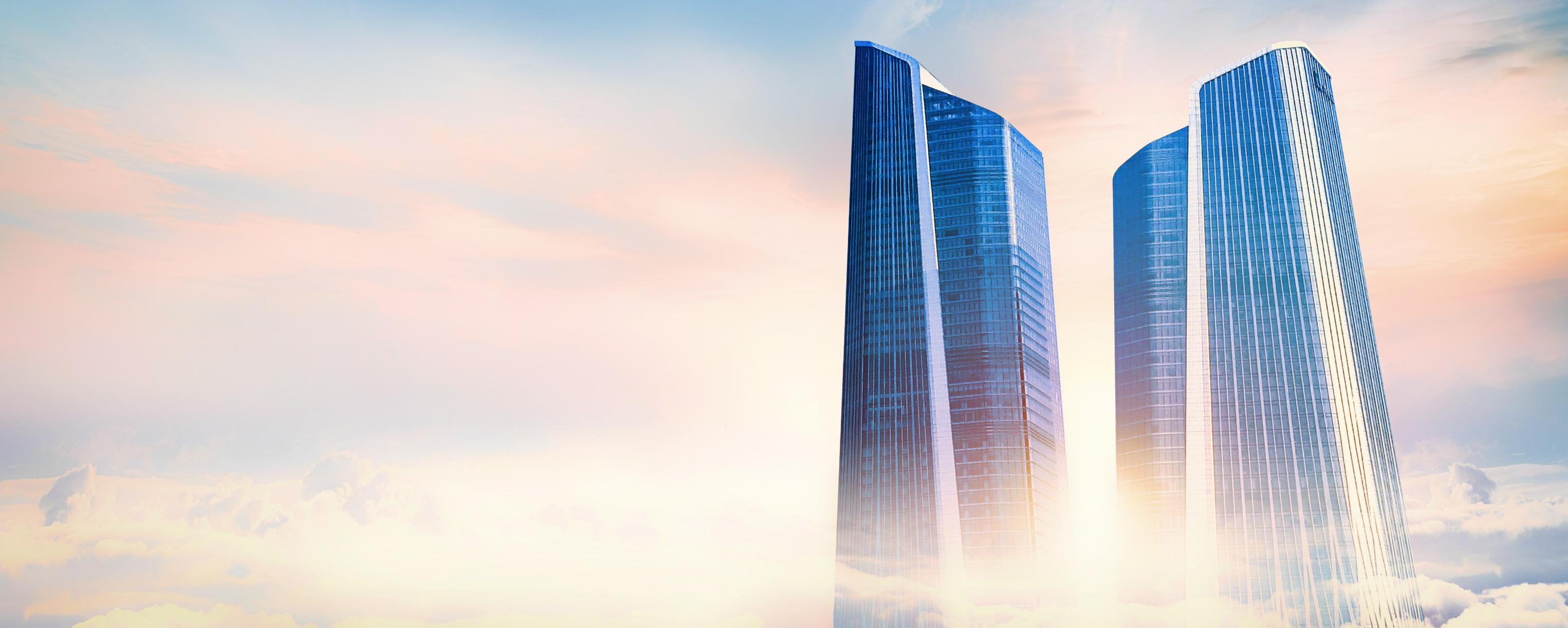 酒店房务管理专项培训一、培训对象酒店房务部管理人员二、培训特色实用课程：以实用落地为导向，紧跟市场动态，切实解决管理者的具体、实际问题；培训课程系统化、全面化，涵盖酒店经营管理全方位内容，一次集训建立完整知识体系，深度学习制订全面落地计划。实战课堂：多元化高效培训方式有机结合：小班面授+案例教学+学员酒店诊断+个性化落地经营管理方案辅导+标杆酒店实地参研等。实干讲师：讲师团队具有15年以上品牌酒店（喜来登、威斯汀、昆仑、国贸、万豪等）高管实战经验及多年培训、咨询经验。实效服务：提供经营管理工具包，管理必备；一年内免费复训。三、培训收益引导精准战略定位；掌握酒店产品设计；掌握专业规范管理；优化酒店服务流程；提升酒店服务品质；掌握OTA运营技巧；实现营销业绩倍增；加强深度成本管控……课程大纲专题一、酒店业发展趋势分析与创新经营方略1）酒店行业现状综述与发展趋势2）数字化时代酒店创新经营	3）新形势下“酒店+”商业模式4）提升坪效-闲置空间再利用辅导制订落地执行计划：酒店产品类目、数字化经营计划专题二、酒店客房运营管理与成本管控1）酒店客房经营客房部认知与组织架构客房经营数据分析客房部经理日、周、月工作重点2）客房设备用品的选择与管理客房设备用品管理的任务客房设备的选择与保养管理	建立客房设备档案客房日用品的控制程序3）降本增效创利基于数据分析的运营改进物耗成本管控能耗成本管控如何平衡成本管控与服务品质辅导制订落地执行计划：客房部组织架构建立/优化计划、用品管理制度、成本管控计划专题三、酒店客房精细化管理与降本增效1）酒店清洁整理业务管理清洁整理标准管理公共区域清洁保养管理客房检查管理2）以顾客为中心的客房服务客房服务质量控制的主要环节	常规对客服务不同顾客群体的服务3）安全保障体系的建立与实施客房消防安全客房财物安全其他安全问题处理辅导制订落地执行计划：客房部岗位职责、管理制度、SOP、计划卫生表、安全管理制度、员工内训资料：《客房高品质服务》专题四、酒店前厅高效运营管理1）对前厅的再认识          2）前厅部员工面貌管理       3）前厅预订管理4）客房销售管理	5）前厅部环境管理6）客诉管理7）前厅部高效服务流程制度管理   辅导制订落地执行计划：前厅部岗位职责、管理制度、SOP、前厅销售激励计划、员工内训资料：《酒店人职业形象塑造与礼仪》专题五、新消费形势下服务优化与升级1）认识新形势下的消费者关键词：消费需求与偏好2）酒店服务体验设计体验感来源、构建新场景	关键触点提升体验感创造顾客认知的服务价值3）差异化创新服务关键词：流程、案例等辅导制订落地执行计划：前厅/客房/餐饮服务优化设计、服务持续优化与升级计划专题六、酒店营销策划实战攻略1）2024年酒店营销热点分析与创新营销酒店营销市场预测数字化营销策略个性化营销与客户体验营销策划与落地执行	产品设计活动策划全员销售3）酒店新媒体营销实战方法流量运营：拉新-存量-复购4）学员酒店案例深度解析辅导制订落地执行计划：开业营销方案、酒店全年营销计划、销售部薪酬绩效计划专题七、酒店收益管理落地应用1）收益管理概述2）收益管理基石市场细分、定价、预测3）收益管理策略收入/需求周期分析房间数与时间控制、超卖等4）渠道管理各渠道净收入比较网络订房的要做及不要做影响官网直接预订的因素全球分销系统	5）收益管理战略制定和实施收益管理会议酒店集团收益管理人员要求酒店收益管理组织架构举例收益管理和市场销售的配合收益管理对市场销售的支持收益管理的8个核心概念：平衡供需、细分市场销售、基于知识做出决定、价值周期、评估增长机会，等等6）收益管理告诫辅导制订落地执行计划：本店收益管理流程诊断与优化专题八、标杆酒店参观考察与落地计划梳理1）进驻酒店参观考察，与酒店高层深度交流学习2）观摩标准化服务，实操训	练体验（可选）3）梳理完善落地执行计划五、培训讲师王老师毕业于北京旅游学院饭店管理专业，30年酒店管理经验。行业经验：北京稻香湖景酒店常务副总经理昆仑饭店宴会厅经理、销售部经理亚洲大酒店销售部经理兼饭店服务质量委员会主任首都大酒店销售部副总监，等郭老师美国芝加哥罗斯福大学旅游学院“酒店管理专业文凭”，中国旅游饭店业协会九届理事会理事，北京市旅游星级饭店评定员，北京市绿色旅游饭店评定员。行业经验：北京海冠建国酒店总经理山西太原丽华大酒店总经理鹏润国际大酒店总经理山东金泰集团董事，等徐老师20余年高端酒店管理经验，曾就职于洲际酒店假日集团、马哥孛罗、美国万豪、凯悦等国际酒店管理公司。行业经验：天津滨江凯隆酒店行政副总经理兼市场销售总监京津新城凯悦酒店市场销售总监 北京万豪酒店-传讯总监北京西苑饭店-客务关系主任、大堂副理、公关部经理，等	迟老师 中级企业培训师、拥有近30年的人力资源管理和培训管理及授课经验。擅长酒店培训体系的搭建和运营、服务质量的管理和控制、员工激励和绩效管理、人员招聘管理体系建立和实施等工作。行业经验：曾在长安戴斯大饭店、京广中心、国家会议中心、首旅建国丽维赛德酒店、梅地亚中心等企业担任培训部经理职务。张老师中国人民大学MBA，首旅集团“金葵花”培训师，30年行业经验。行业经验：北京首旅建国-运营总监遵义大酒店-总经理廊坊和平饭店-运营总监北京工大建国饭店-质检总监、房务总监兼餐饮总监，等陈老师北京旅游学院饭店管理系毕业，高级职业经理人，首都紫禁杯先进个人。行业经验：北京长安大饭店餐饮总监北京辰茂南粤苑酒店餐饮总监鸿坤国际大酒店总经理新加坡尼斯酒店管理集团外派总经理，等祝老师30余年行业经验，曾获北京市旅游局局级先进个人称号，参与编写《西方管理在中国的应用》。行业经验：北京国际艺苑皇冠假日酒店总经理玉渊潭酒店集团副总冠京华（香港）发展集团总经理北京华侨大厦 副总香格里拉集团中国区销售经理等	六、教务信息培训时间：8天培训费用：6280元/人（含教材费、资料费、授课费、考察费及考察期间交通费）认证费用：1000元-2000元/人（自选，按申报等级收费）。电子注册，全国通用。《酒店经营管理师》，由中国商业联合会职业技能鉴定中心颁发。联系电话：400-061-6586报名地址：北京朝阳区左家庄15号院410-411室。